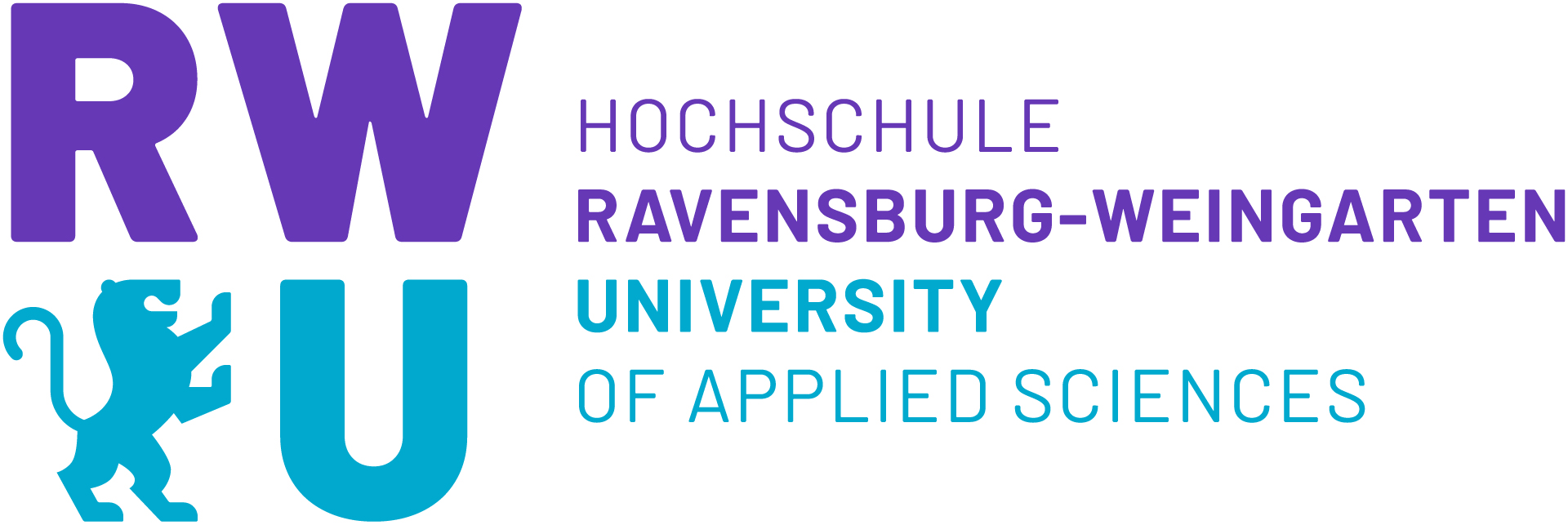 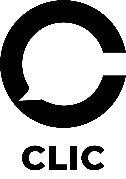 ___________________________________________________________________________________MONTAG (13Termine) erster Vorlesungstag 22.03.2021   letzter Vorlesungstag 28.06.2021  alles ONLINE* ESP = English for Specific Purposes_____________________________________________________________________________________DIENSTAG  (13 Termine) erster Vorlesungstag 23.03.2021 letzter Vorlesungstag 29.06.2021 alles ONLINE* ESP: English for Specific Purposes_____________________________________________________________________________________MITTWOCH (15 Termine) erster Vorlesungstag 17.03.2021 (DaF Präsenzunterricht) / 24.03.2021 (andere Sprachen ONLINE)                                               letzter Vorlesungstag 30.06.2021DaF Kurse: + 2 Samstage im Semester !!!!!DaF Intensivkurse: Mittwoch 03.03.2021 – Freitag 12.03.2021 vormittags______________________________________________________________________________________________DONNERSTAG  (11 Termine) erster Vorlesungstag 18.03.2021 letzter Vorlesungstag 01.07.2021     alles ONLINE_____________________________________________________________________________________FREITAG (13 Termine) erster Vorlesungstag 19.03.2021 letzter Vorlesungstag 02.07.2021_____________________________________________________________________________________SAMSTAG Blockseminare ONLINEFr NO: 02.04. (Karfreitag), 14.05. (Blutfreitag???), 28.05. (Pfingstferien)Sa NO: 04.03. (Ostersamstag), 15.05. (Samstag nach Blutfreitag???), 22.05. + 29.05. (Pfingstferien), 03.06. (Samstag nach Fronleichnam)RaumOnlineOnlineOnlineOnlineOnlineOnlineOnlineOnline08.00-09.3009.45-11.15Montag + DonnerstagAI4 Professional English1. Gruppe(7753)  2x2 SWSMonja de SilvaMontag + DonnerstagMD4 Professional English1. Gruppe(7378)  2x2 SWSJessica HanischMontag + DonnerstagWB4 Professional English1. Gruppe(7488)  2x2 SWSBryan ConnerMontag + DonnerstagIO4 Professional English1. Gruppe(7486)  2x2 SWSRachel Van GundyMontag + DonnerstagEM4 Professional English(7456)  2x2 SWSJulia SchwarzEU2/M1/FT1 Professional English 11. Gruppe(6873)  2 SWSSarah Baldy-KühnapfelEU2/M1/FT1 Professional English 12. Gruppe(6873)  2 SWSMonique Riviere22.03. + 29.03. + 12.04. + 19.04. + 26.04. + 03.05.2021Creative Problem Solving11.30–13.00Montag + DonnerstagAI4 Professional English2. Gruppe(7753)  2x2 SWSMonja de SilvaMontag + DonnerstagMD4 Professional English2. Gruppe(7378)  2x2 SWSJessica HanischMontag + DonnerstagWB4 Professional English2. Gruppe(7488)  2x2 SWSBryan ConnerMontag + DonnerstagIO4 Professional English2. Gruppe(7486)  2x2 SWSRachel Van GundyMontag + DonnerstagEI4 Professional English(7487)  2x2 SWSJulia SchwarzEU2/M1/FT1 Professional English 13. Gruppe(6873)  2 SWSSarah Baldy-Kühnapfel(3971)  2 SWSFrank RudolphMittags-pause14.15-15.45ESP*: Propulsion Systems – Technics, Sales and Service(10070)  2 SWSUwe Hahn16.00-17.30GÖ3English for Health Economics(7683)  2 SWSMonique Riviere16:00 – 18:15 UhrSpanisch A1.1 für Anfänger1. Gruppe(10002)  3 SWSLiliana KöslerSpanisch A1.2 Crash Kurs für Wiedereinsteiger(10087)  2 SWSIngrid Buhrmann17.45-19.15ESP*:Digital Communication and Presentations Skills(10090)  2 SWSDr. Fiona ZinkRaumOnlineOnlineOnlineOnlineOnlineOnline08.00-09.308.00 – 9.00 UhrRefresh your English B1/B2 for Hochschule Staff(8171)  2 SWSJessica Hanisch8.15-9.30 UhrEnglish B2/C1 for Professors, Lecturers and University Staff(5410)  2 SWSDuncan Ironside09.45-11.15BM3Professional English 21. Gruppe(7367)  2 SWSLisa WalzTW2Professional English 21. Gruppe(7137)  2 SWSMonja de SilvaTW2Professional English 22. Gruppe(7137)  2 SWSDuncan IronsideTW1Professional English 11. Gruppe(6848) 2 SWSMaurice SheehyBM2 Professional English 11. Gruppe(3318)  2 SWSMonique RiviereBM2 Professional English 12. Gruppe(3318)  2 SWSSarah Baldy-Kühnapfel 11.30–13.00BM3Professional English 22. Gruppe(7367)  2 SWSLisa WalzBM3Professional English 23. Gruppe(7367)  2 SWSStefanie Le RoyTW2Professional English 23. Gruppe(7137)  2 SWSDuncan IronsideTW1Professional English 12. Gruppe(6848) 2 SWSMaurice SheehyBM2 Professional English 13. Gruppe(3318)  2 SWSMonique RiviereBM2 Professional English 14. Gruppe(3318)  2 SWSSarah Baldy-KühnapfelMittags-pause14.15-15.45M2/FT2Professional English 21. Gruppe(7142)  2 SWSLisa WalzM2/FT2Professional English 22. Gruppe(7142)  2 SWSStefanie Le RoyIntercultural Communications – Talking effectively to the English-speaking world(7502)  2 SWSDuncan IronsideImprove Your Speaking Skills C1(10120)  2 SWSDavid HopkinsItalienisch A1.1 für Anfänger(156)  2 SWSNatalia De Pascale Speck16.00-17.30M2/FT2Professional English 23. Gruppe(7142)  2 SWSLisa WalzM2/FT2Professional English 24. Gruppe(7142)  2 SWSStefanie Le Roy23.03. – 15.06.2021Deutsch für Deutsche – fit für wissenschaftliches Schreiben(7395)  2 SWSCornelia König/Dr. Johannes VeesESP* - Student EQ Edge – Emotional Intelligence and Your Success(10194)  2 SWSDavid Hopkins16.00 – 18.15 UhrSpanisch A1.21. Gruppe(10003)  3 SWSIngrid BuhrmannFranzösisch A1.2(3324)  2 SWSJoëlle Ristau17.45-19.15RaumOnlineOnlineOnlineOnlineOnlineOnlineOnlineOnlineOnlineOnlineOnlineOnlineOnlineOnlineOnlineOnlineOnline08.00-09.3009.45-11.15Deutsch als FremdspracheA1+1. GruppeDeutsch als FremdspracheA1+2. GruppeDeutsch als FremdspracheA1+3. GruppeDeutsch als FremdspracheA2+1. GruppeDeutsch als FremdspracheA2+2. GruppeDeutsch als FremdspracheA2+3. GruppeDeutsch als FremdspracheA2+4. GruppeDeutsch als FremdspracheA2+5. GruppeDeutsch als FremdspracheB11. GruppeDeutsch als FremdspracheB12. GruppeDeutsch als FremdspracheB12. GruppeDeutsch als FremdspracheB21. GruppeDeutsch als FremdspracheB22. GruppeDeutsch als FremdspracheB23. GruppeDeutsch als FremdspracheB23. GruppeDeutsch als Fremdsprache C1.1Deutsch als Fremdsprache C1.211.30–13.00(4382)4 SWSNN(4382)4 SW SNN(4382)4 SW SNN(4634)4 SWSNN(4634)4 SWSNN(4634)4 SWSNN(4634)4 SWSNN(4634)4 SWSNN(4630)4 SWSNN(4630)4 SWSNN(4630)4 SWSNN(4631) 4 SWSNN(4631) 4 SWSNN(4631) 4 SWSNN(4631) 4 SWSNN(4632)4 SWSHannaHüttche-Szura(10079)4 SWSFabienne RonssinOnlineOnlineOnlineOnlineOnlineOnlineOnlineOnlineOnline14.15-15.4516.00-17.30Spanisch A1.1für Anfänger2. Gruppe(10002)  2 SWSIngrid BuhrmannFranzösisch A2.2(5408)  2 SWSJoëlle Ristau16.00 – 18.15 UhrSpanisch A1.22. Gruppe(10003)  3 SWSLiliana Kösler16.00 – 18.15 UhrSpanisch A1.1 für Anfänger2. Gruppe(10002)  3 SWSIngrid Buhrmann17.45-19.15Französisch B1.1Konversation(4416)  2 SWSJoëlle RistauRaumOnlineOnlineOnlineOnlineOnline08.00-09.308.00 – 9.00 UhrRefresh your English A2/B1for Hochschule Staff(6273)  2 SWSTania Rogall09.45-11.15Montag + DonnerstagAI4 Professional English1. Gruppe(7753)  2x2 SWSMonja de SilvaMontag + DonnerstagMD4 Professional English1. Gruppe(7378)  2x2 SWSJessica HanischMontag + DonnerstagWB4 Professional English1. Gruppe(7488)  2x2 SWSBryan ConnerMontag + DonnerstagIO4 Professional English1. Gruppe(7486)  2x2 SWSRachel Van GundyMontag + DonnerstagEM4 Professional English(7456)  2x2 SWSJulia Schwarz11.30–13.00Montag + DonnerstagAI4 Professional English2. Gruppe(7753)  2x2 SWSMonja de SilvaMontag + DonnerstagMD4 Professional English2. Gruppe(7378)  2x2 SWSJessica HanischMontag + DonnerstagWB4 Professional English2. Gruppe(7488)  2x2 SWSBryan ConnerMontag + DonnerstagIO4 Professional English2. Gruppe(7486)  2x2 SWSRachel Van GundyMontag + DonnerstagEI4 Professional English(7487)  2x2 SWSJulia SchwarzMittags-pause14.15-15.45Italienisch A1.2(4370)  2 SWSNatalia De Pascale Speck13.30 – 15.45 UhrJapanisch A1.1 für Anfänger(3322)  3 SWSMichiko Araya-EnglerFranzösisch A2.1(3985)  2 SWSFabienne RonssinEnglish for Specific Purposes: Project Management(55)   2 SWSBryan Conner16.00-17.30Italienisch A2.1(6415)  2 SWSNatalia De Pascale Speck17.45-19.15Italienisch A2.2(6573)  2 SWSNatalia De Pascale SpeckRaumOnlineOnlineOnlineOnlineOnlineOnlineOnline08.00-09.3009.00-10.30Spanisch A1.1Crash Kurs für Wiedereinsteiger(10085)  2 SWSLiliana Kösler11.30–13.00Mittags-pause14.15-15.4516.00-17.3017.45-19.15OnlineOnlineOnlineMM2Working in International Scientific Project Teams(5149)  1 SWS27.03. + 10.04. + 17.04.20219.00-12.15 UhrFrank RudolphEnglish Negotiating(898)  2 SWS08.05. + 15.05. + 05.06. + 12.06. + 19.06. + 26.06.20219.00 – 12.15 UhrFrank Rudolph